О проведении плановой  выездной проверки сельского поселения Ябалаковский  сельсовет муниципального района Илишевский район Республики Башкортостан	15 июня 2017 года Управлением Россельхознадзора по Республике Башкортостан проведена плановая выездная проверка в отношении администрации сельского поселения Ябалаковский сельсовет муниципального района Илишевский район Республики Башкортостан. В ходе  проверки  нарушений  земельного  законодательства  не  выявлено. 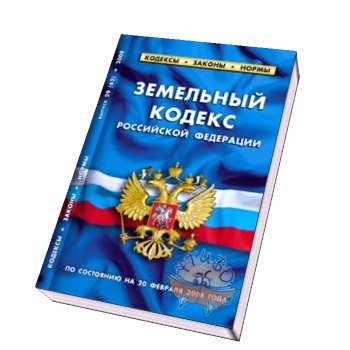 